UCHWAŁA NR 333/20ZARZĄDU POWIATU JAROCIŃSKIEGOz dnia 29 czerwca 2020 r. zmieniająca uchwałę w sprawie ustalenia Wieloletniej Prognozy Finansowej
 Powiatu Jarocińskiego na lata 2020 - 2030Na podstawie art. 232 ustawy z dnia 27 sierpnia 2009 r. o finansach publicznych 
(Dz. U. z 2019 r. poz. 869 ze zm. ) uchwala się, co następuje:§ 1. W Uchwale nr XXII/142/19 Rady Powiatu Jarocińskiego z dnia 17 grudnia 2019 r. w sprawie ustalenia Wieloletniej Prognozy Finansowej Powiatu Jarocińskiego na lata 2020 – 2030 zmienionej uchwałami:- nr XXIV/158/20 Rady Powiatu Jarocińskiego z dnia 23 stycznia 2020 r. - nr XXV/161/20 Rady Powiatu Jarocińskiego z dnia 27 lutego 2020 r. - nr XXVI/165/20 Rady Powiatu Jarocińskiego z dnia 31 marca 2020 r. - nr XXVII/171/20 Rady Powiatu Jarocińskiego z dnia 12 maja 2020 r. - nr XXVIII/174/20 Rady Powiatu Jarocińskiego z dnia 15 czerwca 2020 r. - nr XXIX/182/20 Rady Powiatu Jarocińskiego z dnia 25 czerwca 2020 r. wprowadza się następujące zmiany:wymieniony w §1 załącznik nr 1 – Wieloletnia Prognoza Finansowa – otrzymuje brzmienie określone załącznikiem nr 1 do niniejszej uchwały;	§ 2. Wykonanie uchwały powierza się Zarządowi Powiatu Jarocińskiego.	§ 3. Uchwała wchodzi w życie z dniem podjęcia.	Przewodniczący
	Zarządu Powiatu							            
                                                                  Lidia CzechakOBJAŚNIENIAPRZYJĘTYCH WARTOŚCI	W Wieloletniej Prognozie Finansowej dokonuje się zmian w załączniku nr 1, które dotyczą 2020 roku i są związane z projektowanymi zmianami w budżecie. Zmiany mają na celu doprowadzenie do zgodności Prognozy z budżetem powiatu. W związku z tym w stosunku do ostatniej nowelizacji z dnia 25 czerwca 2020 r. wprowadzone zostają następujące zmiany:Dochody ogółem;Dochody bieżące;Dochody z tytułu  dotacji i środków przeznaczonych na cele bieżące;Wydatki ogółem;Wydatki bieżącezwiększają się o kwotę +82.975,19 zł.Wydatki na wynagrodzenia i składki od nich naliczanezwiększają się o kwotę +3.975,19 zł.Zmian dokonuje się na podstawie pism Wojewody Wielkopolskiego nr FB-I.3111.214.2020.7, zgodnie z którym zmiany w planie dotacji przeprowadzane są celem dostosowania poziomu środków do zakresu realizowanych zadań oraz nr FB-I.3111.205.2020.2, zgodnie z którym zwiększone środki zostaną przeznaczone na finansowanie działalności Powiatowego Zespołu ds. Orzekania i Niepełnosprawności. Uzasadnienie do Uchwały nr 333/20Zarządu Powiatu Jarocińskiegoz dnia 29 czerwca 2020 r. zmieniającej uchwałę w sprawie ustalenia Wieloletniej Prognozy Finansowej Powiatu Jarocińskiego na lata 2020 - 2030Zgodnie z art. 232 ustawy z dnia 27 sierpnia 2009 r. o finansach publicznych (Dz. U. z 2019 r. poz. 869 ze zm.) zmian w wieloletniej prognozie finansowej, z wyłączeniem zmian limitów zobowiązań i kwot wydatków na przedsięwzięcia, dokonuje zarząd jednostki samorządu terytorialnego.  W związku z powyższym podjęcie niniejszej uchwały jest zasadne.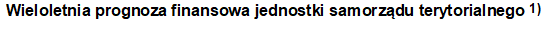 Załącznik nr 1do Uchwały nr 333/20Zarządu Powiatu Jarocińskiegoz dnia 29 czerwca 2020 r.Załącznik nr 1do Uchwały nr 333/20Zarządu Powiatu Jarocińskiegoz dnia 29 czerwca 2020 r.Załącznik nr 1do Uchwały nr 333/20Zarządu Powiatu Jarocińskiegoz dnia 29 czerwca 2020 r.Załącznik nr 1do Uchwały nr 333/20Zarządu Powiatu Jarocińskiegoz dnia 29 czerwca 2020 r.Załącznik nr 1do Uchwały nr 333/20Zarządu Powiatu Jarocińskiegoz dnia 29 czerwca 2020 r.Załącznik nr 1do Uchwały nr 333/20Zarządu Powiatu Jarocińskiegoz dnia 29 czerwca 2020 r.WyszczególnienieWyszczególnienie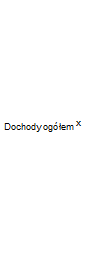 z tego:z tego:z tego:z tego:z tego:z tego:z tego:z tego:z tego:z tego:z tego:z tego:z tego:WyszczególnienieWyszczególnienie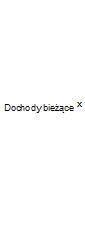 z tego:z tego:z tego:z tego:z tego:z tego:z tego:z tego: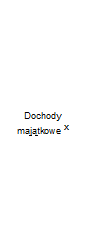 w tym:w tym:WyszczególnienieWyszczególnieniedochody z tytułu udziału we wpływach z podatku dochodowego od osób fizycznychdochody z tytułu udziału we wpływach z podatku dochodowego od osób prawnych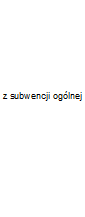 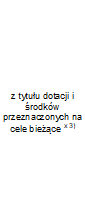 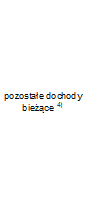 w tym: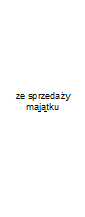 z tytułu dotacji oraz środków przeznaczonych na inwestycjeWyszczególnienieWyszczególnieniedochody z tytułu udziału we wpływach z podatku dochodowego od osób fizycznychdochody z tytułu udziału we wpływach z podatku dochodowego od osób prawnychz podatku od nieruchomościz tytułu dotacji oraz środków przeznaczonych na inwestycjeLpLp11.11.1.11.1.21.1.31.1.31.1.41.1.41.1.51.1.5.11.21.21.2.11.2.22020202096 308 894,5485 865 218,1417 401 524,00436 000,0044 206 840,0044 206 840,0014 211 757,6014 211 757,609 609 096,540,0010 443 676,4010 443 676,402 000,0010 441 676,402021202189 434 253,4685 734 253,4618 097 584,96444 720,0045 090 976,8045 090 976,8012 678 563,6812 678 563,689 422 408,020,003 700 000,003 700 000,000,003 700 000,002022202286 767 573,0486 767 573,0418 821 488,36453 614,4045 992 796,3445 992 796,3411 899 221,7511 899 221,759 600 452,190,000,000,000,000,002023202388 879 354,2588 879 354,2519 574 347,89462 686,6946 912 652,2746 912 652,2712 137 206,1812 137 206,189 792 461,220,000,000,000,000,002024202491 048 428,2791 048 428,2720 357 321,81471 940,4247 850 905,3147 850 905,3112 379 950,3012 379 950,309 988 310,430,000,000,000,000,002025202593 276 543,2293 276 543,2221 171 614,68481 379,2348 807 923,4248 807 923,4212 627 549,3212 627 549,3210 188 076,570,000,000,000,000,002026202695 565 506,3795 565 506,3722 018 479,27491 006,8149 784 081,8949 784 081,8912 880 100,3012 880 100,3010 391 838,100,000,000,000,000,002027202797 917 186,0897 917 186,0822 899 218,44500 826,9550 779 763,5350 779 763,5313 137 702,3013 137 702,3010 599 674,850,000,000,000,000,0020282028100 333 514,17100 333 514,1723 815 187,18510 843,4951 795 358,8051 795 358,8013 400 456,3413 400 456,3410 811 668,360,000,000,000,000,0020292029102 816 488,26102 816 488,2624 767 794,67521 060,3652 831 265,9852 831 265,9813 668 465,4713 668 465,4711 027 901,780,000,000,000,000,0020302030105 368 173,95105 368 173,9525 758 506,46531 481,5753 887 891,3053 887 891,3013 941 834,8013 941 834,8011 248 459,820,000,000,000,000,00Strona 1 z 10Strona 1 z 10Strona 1 z 10Strona 1 z 10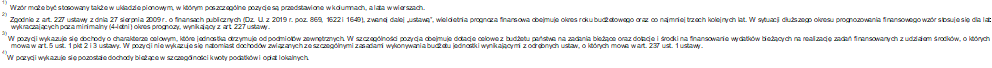 Strona 2 z 10Strona 2 z 10Wyszczególnienie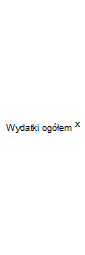 z tego:z tego:z tego:z tego:z tego:z tego:z tego:z tego:z tego:z tego:z tego:Wyszczególnienie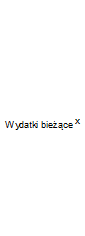 w tym:w tym:w tym:w tym:w tym:w tym: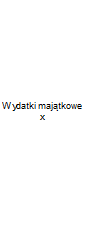 w tym:w tym:Wyszczególnienie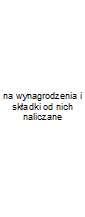 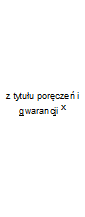 w tym: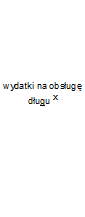 w tym:w tym: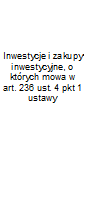 w tym:Wyszczególnienie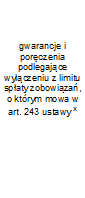 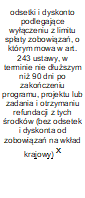 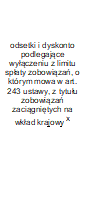 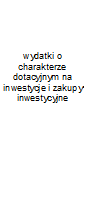 Lp22.12.1.12.1.22.1.2.12.1.32.1.3.12.1.3.22.22.22.2.12.2.1.1202094 684 098,4079 242 498,0655 105 649,771 530 431,750,00408 548,000,000,0015 441 600,3415 441 600,3413 640 600,34228 718,95202191 726 590,9478 324 034,6756 204 081,242 115 499,880,00401 354,060,000,0013 402 556,2713 402 556,2713 370 494,713 000,00202283 845 875,5679 288 603,2757 778 393,672 056 592,640,00403 136,840,000,004 557 272,294 557 272,298 842,503 000,00202385 709 354,2581 239 215,0659 469 765,162 015 171,700,00332 770,330,000,004 470 139,194 470 139,198 842,503 000,00202487 378 428,2783 253 834,9161 211 038,131 993 144,130,00253 269,500,000,004 124 593,364 124 593,363 000,003 000,00202589 056 543,2285 027 710,1063 003 692,931 678 026,610,00157 626,360,000,004 028 833,124 028 833,120,000,00202691 985 506,3786 764 869,7364 849 253,881 256 193,080,0071 356,340,000,005 220 636,645 220 636,640,000,00202797 117 186,0888 604 851,4666 749 290,66840 000,000,0019 920,000,000,008 512 334,628 512 334,620,000,002028100 333 514,1790 936 660,7768 705 419,69820 000,000,000,000,000,009 396 853,409 396 853,400,000,002029102 816 488,2693 344 329,6970 719 305,65790 000,000,000,000,000,009 472 158,579 472 158,570,000,002030105 368 173,9595 849 811,9072 792 662,62790 000,000,000,000,000,009 518 362,059 518 362,050,000,00Strona 3 z 10Strona 3 z 10Strona 3 z 10Strona 3 z 10Wyszczególnienie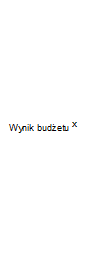 w tym: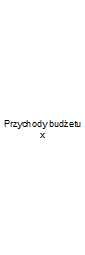 z tego:z tego:z tego:z tego:z tego:z tego:z tego:Wyszczególnienie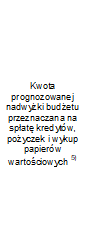 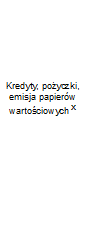 w tym: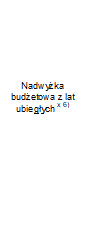 w tym: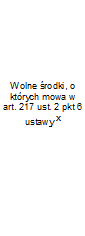 w tym:w tym:Wyszczególnienie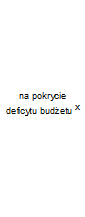 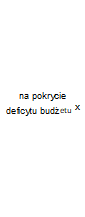 Lp33.144.14.1.14.24.2.14.34.3.14.3.120201 624 796,141 624 796,14839 203,860,000,00518 217,160,00170 986,700,000,002021-2 292 337,480,004 081 697,483 931 697,482 292 337,480,000,000,000,000,0020222 921 697,482 921 697,48150 000,000,000,000,000,000,000,000,0020233 170 000,003 170 000,00150 000,000,000,000,000,000,000,000,0020243 670 000,003 670 000,00150 000,000,000,000,000,000,000,000,0020254 220 000,004 220 000,000,000,000,000,000,000,000,000,0020263 580 000,003 580 000,000,000,000,000,000,000,000,000,002027800 000,00800 000,000,000,000,000,000,000,000,000,0020280,000,000,000,000,000,000,000,000,000,0020290,000,000,000,000,000,000,000,000,000,0020300,000,000,000,000,000,000,000,000,000,00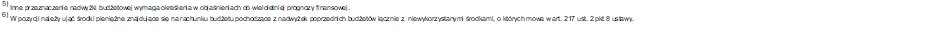 Wyszczególnieniez tego:z tego:z tego:z tego: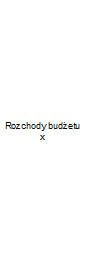 z tego:z tego:z tego:z tego:z tego:Wyszczególnienie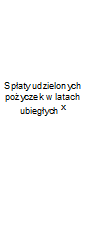 w tym: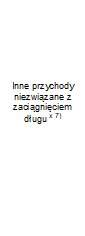 w tym: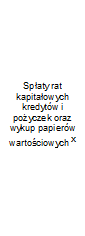 w tym:w tym:w tym:w tym:Wyszczególnienie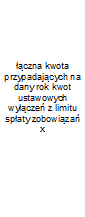 w tym:w tym:w tym:Wyszczególnienie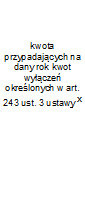 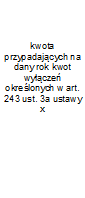 Lp4.44.4.14.54.5.155.15.1.15.1.1.15.1.1.25.1.1.22020150 000,000,000,000,002 464 000,002 464 000,000,000,000,000,002021150 000,000,000,000,001 789 360,001 789 360,000,000,000,000,002022150 000,000,000,000,003 071 697,483 071 697,480,000,000,000,002023150 000,000,000,000,003 320 000,003 320 000,000,000,000,000,002024150 000,000,000,000,003 820 000,003 820 000,000,000,000,000,0020250,000,000,000,004 220 000,004 220 000,000,000,000,000,0020260,000,000,000,003 580 000,003 580 000,000,000,000,000,0020270,000,000,000,00800 000,00800 000,000,000,000,000,0020280,000,000,000,000,000,000,000,000,000,0020290,000,000,000,000,000,000,000,000,000,0020300,000,000,000,000,000,000,000,000,000,00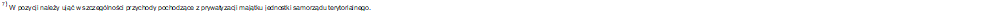 Strona 5 z 10Strona 5 z 10Strona 5 z 10WyszczególnienieRozchody budżetu, z tego:Rozchody budżetu, z tego:Rozchody budżetu, z tego:Rozchody budżetu, z tego:Rozchody budżetu, z tego: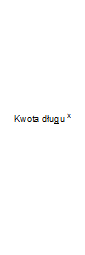 w tym:Relacja zrównoważenia wydatków bieżących, o której mowa w art. 242 ustawyRelacja zrównoważenia wydatków bieżących, o której mowa w art. 242 ustawyRelacja zrównoważenia wydatków bieżących, o której mowa w art. 242 ustawyWyszczególnieniełączna kwota przypadających na dany rok kwot ustawowych wyłączeń z limitu spłaty zobowiązań, w tym:łączna kwota przypadających na dany rok kwot ustawowych wyłączeń z limitu spłaty zobowiązań, w tym:łączna kwota przypadających na dany rok kwot ustawowych wyłączeń z limitu spłaty zobowiązań, w tym:łączna kwota przypadających na dany rok kwot ustawowych wyłączeń z limitu spłaty zobowiązań, w tym: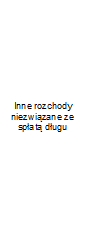 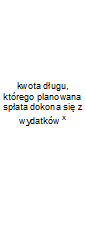 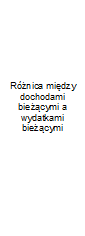 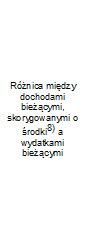 Wyszczególnienie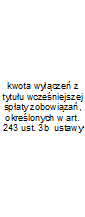 z tego:z tego:z tego:Wyszczególnienie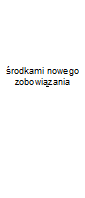 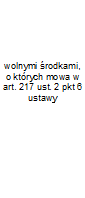 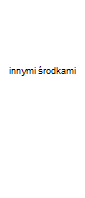 Lp5.1.1.35.1.1.3.15.1.1.3.25.1.1.3.35.266.17.17.27.220200,000,000,000,000,0016 697 957,5028 597,506 622 720,087 311 923,947 311 923,942021xxxx0,0018 830 762,4819 065,007 410 218,797 410 218,797 410 218,792022xxxx0,0015 749 532,509 532,507 478 969,777 628 969,777 628 969,772023xxxx0,0012 420 000,000,007 640 139,197 790 139,197 790 139,192024xxxx0,008 600 000,000,007 794 593,367 944 593,367 944 593,362025xxxx0,004 380 000,000,008 248 833,128 248 833,128 248 833,122026xxxx0,00800 000,000,008 800 636,648 800 636,648 800 636,642027xxxx0,000,000,009 312 334,629 312 334,629 312 334,622028xxxx0,000,000,009 396 853,409 396 853,409 396 853,402029xxxx0,000,000,009 472 158,579 472 158,579 472 158,572030xxxx0,000,000,009 518 362,059 518 362,059 518 362,05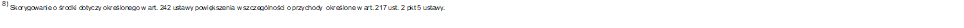 Strona 6 z 10Strona 6 z 10Strona 6 z 10WyszczególnienieWskaźnik spłaty zobowiązańWskaźnik spłaty zobowiązańWskaźnik spłaty zobowiązańWskaźnik spłaty zobowiązańWskaźnik spłaty zobowiązańWskaźnik spłaty zobowiązańWskaźnik spłaty zobowiązańWyszczególnienie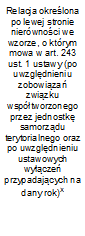 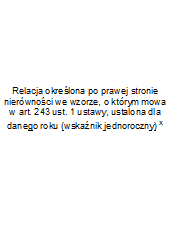 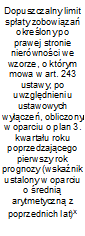 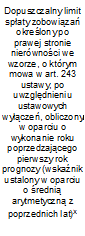 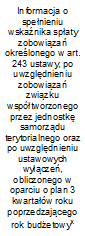 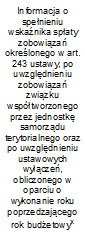 Lp8.18.28.28.38.3.18.48.4.120206,16%11,64%11,64%13,93%15,34%TAKTAK20215,91%10,63%10,63%12,38%13,80%TAKTAK20227,40%10,53%10,53%11,68%13,09%TAKTAK20237,40%10,39%10,39%10,93%10,93%TAKTAK20247,71%10,23%10,23%10,52%10,52%TAKTAK20257,51%10,42%x10,38%10,38%TAKTAK20265,94%10,73%x10,94%11,53%TAKTAK20271,96%11,01%x10,65%10,65%TAKTAK20280,94%10,81%x10,56%10,56%TAKTAK20290,89%10,63%x10,59%10,59%TAKTAK20300,86%10,41%x10,60%10,60%TAKTAKWyszczególnienieFinansowanie programów, projektów lub zadań realizowanych z udziałem środków, o których mowa w art. 5 ust. 1 pkt 2 i 3 ustawyFinansowanie programów, projektów lub zadań realizowanych z udziałem środków, o których mowa w art. 5 ust. 1 pkt 2 i 3 ustawyFinansowanie programów, projektów lub zadań realizowanych z udziałem środków, o których mowa w art. 5 ust. 1 pkt 2 i 3 ustawyFinansowanie programów, projektów lub zadań realizowanych z udziałem środków, o których mowa w art. 5 ust. 1 pkt 2 i 3 ustawyFinansowanie programów, projektów lub zadań realizowanych z udziałem środków, o których mowa w art. 5 ust. 1 pkt 2 i 3 ustawyFinansowanie programów, projektów lub zadań realizowanych z udziałem środków, o których mowa w art. 5 ust. 1 pkt 2 i 3 ustawyFinansowanie programów, projektów lub zadań realizowanych z udziałem środków, o których mowa w art. 5 ust. 1 pkt 2 i 3 ustawyFinansowanie programów, projektów lub zadań realizowanych z udziałem środków, o których mowa w art. 5 ust. 1 pkt 2 i 3 ustawyFinansowanie programów, projektów lub zadań realizowanych z udziałem środków, o których mowa w art. 5 ust. 1 pkt 2 i 3 ustawyFinansowanie programów, projektów lub zadań realizowanych z udziałem środków, o których mowa w art. 5 ust. 1 pkt 2 i 3 ustawyWyszczególnienieDochody bieżące na programy, projekty lub zadania finansowane z udziałem środków, o których mowa w art. 5 ust. 1 pkt 2 i 3 ustawyw tym:w tym:Dochody majątkowe na programy, projekty lub zadania finansowane z udziałem środków, o których mowa w art. 5 ust. 1 pkt 2 i 3 ustawyw tym:w tym:Wydatki bieżące na programy, projekty lub zadania finansowane z udziałem środków, o których mowa w art. 5 ust. 1 pkt 2 i 3 ustawyw tym:w tym:w tym:WyszczególnienieDochody bieżące na programy, projekty lub zadania finansowane z udziałem środków, o których mowa w art. 5 ust. 1 pkt 2 i 3 ustawy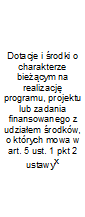 w tym:Dochody majątkowe na programy, projekty lub zadania finansowane z udziałem środków, o których mowa w art. 5 ust. 1 pkt 2 i 3 ustawyDochody majątkowe  na programy, projekty lub zadania finansowane z udziałem środków, o których mowa w art. 5 ust. 1 pkt 2 ustawyw tym:Wydatki bieżące na programy, projekty lub zadania finansowane z udziałem środków, o których mowa w art. 5 ust. 1 pkt 2 i 3 ustawy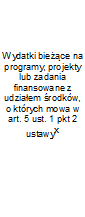 w tym:w tym:WyszczególnienieDochody bieżące na programy, projekty lub zadania finansowane z udziałem środków, o których mowa w art. 5 ust. 1 pkt 2 i 3 ustawyśrodki określone w art. 5 ust. 1 pkt 2 ustawyDochody majątkowe na programy, projekty lub zadania finansowane z udziałem środków, o których mowa w art. 5 ust. 1 pkt 2 i 3 ustawyDochody majątkowe  na programy, projekty lub zadania finansowane z udziałem środków, o których mowa w art. 5 ust. 1 pkt 2 ustawyśrodki określone w art. 5 ust. 1 pkt 2 ustawyWydatki bieżące na programy, projekty lub zadania finansowane z udziałem środków, o których mowa w art. 5 ust. 1 pkt 2 i 3 ustawyfinansowane środkami określonymi w art. 5 ust. 1 pkt 2 ustawyfinansowane środkami określonymi w art. 5 ust. 1 pkt 2 ustawyLp9.19.1.19.1.1.19.29.2.19.2.1.19.39.3.19.3.1.19.3.1.120201 787 470,331 777 470,331 666 390,060,000,000,003 081 803,143 081 803,142 856 139,122 856 139,122021903 460,01903 460,01853 267,793 000 000,003 000 000,003 000 000,00906 460,01853 267,79853 267,79853 267,7920220,000,000,000,000,000,000,000,000,000,0020230,000,000,000,000,000,000,000,000,000,0020240,000,000,000,000,000,000,000,000,000,0020250,000,000,000,000,000,000,000,000,000,0020260,000,000,000,000,000,000,000,000,000,0020270,000,000,000,000,000,000,000,000,000,0020280,000,000,000,000,000,000,000,000,000,0020290,000,000,000,000,000,000,000,000,000,0020300,000,000,000,000,000,000,000,000,000,00WyszczególnienieInformacje uzupełniające o wybranych kategoriach finansowychInformacje uzupełniające o wybranych kategoriach finansowychInformacje uzupełniające o wybranych kategoriach finansowychInformacje uzupełniające o wybranych kategoriach finansowychInformacje uzupełniające o wybranych kategoriach finansowychInformacje uzupełniające o wybranych kategoriach finansowychInformacje uzupełniające o wybranych kategoriach finansowychInformacje uzupełniające o wybranych kategoriach finansowychWyszczególnienieWydatki majątkowe na programy, projekty lub zadania finansowane z udziałem środków, o których mowa w art. 5 ust. 1 pkt 2 i 3 ustawyw tym:w tym:Wydatki objęte limitem, o którym mowa w art. 226 ust. 3 pkt 4 ustawyz tego:z tego:Wydatki bieżące na pokrycie ujemnego wyniku finansowego samodzielnego publicznego zakładu opieki zdrowotnejWydatki na spłatę zobowiązań przejmowanych w związku z likwidacją lub przekształceniem samodzielnego publicznego zakładu opieki zdrowotnej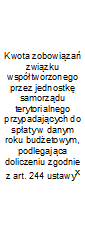 Kwota zobowiązań wynikających z przejęcia przez jednostkę samorządu terytorialnego zobowiązań po likwidowanych i przekształcanych samorządowych osobach prawnychWyszczególnienieWydatki majątkowe na programy, projekty lub zadania finansowane z udziałem środków, o których mowa w art. 5 ust. 1 pkt 2 i 3 ustawyWydatki majątkowe na programy, projekty lub zadania finansowane z udziałem środków, o których mowa w art. 5 ust. 1 pkt 2 ustawyw tym:Wydatki objęte limitem, o którym mowa w art. 226 ust. 3 pkt 4 ustawybieżącemajątkoweWydatki bieżące na pokrycie ujemnego wyniku finansowego samodzielnego publicznego zakładu opieki zdrowotnejWydatki na spłatę zobowiązań przejmowanych w związku z likwidacją lub przekształceniem samodzielnego publicznego zakładu opieki zdrowotnejKwota zobowiązań wynikających z przejęcia przez jednostkę samorządu terytorialnego zobowiązań po likwidowanych i przekształcanych samorządowych osobach prawnychWyszczególnienieWydatki majątkowe na programy, projekty lub zadania finansowane z udziałem środków, o których mowa w art. 5 ust. 1 pkt 2 i 3 ustawyWydatki majątkowe na programy, projekty lub zadania finansowane z udziałem środków, o których mowa w art. 5 ust. 1 pkt 2 ustawyfinansowane środkami określonymi w art. 5 ust. 1 pkt 2 ustawyWydatki objęte limitem, o którym mowa w art. 226 ust. 3 pkt 4 ustawybieżącemajątkoweWydatki bieżące na pokrycie ujemnego wyniku finansowego samodzielnego publicznego zakładu opieki zdrowotnejWydatki na spłatę zobowiązań przejmowanych w związku z likwidacją lub przekształceniem samodzielnego publicznego zakładu opieki zdrowotnejKwota zobowiązań wynikających z przejęcia przez jednostkę samorządu terytorialnego zobowiązań po likwidowanych i przekształcanych samorządowych osobach prawnychLp9.49.4.19.4.1.110.110.1.110.1.210.210.310.410.410.520201 284 880,211 284 880,21241 930,1613 008 530,403 250 953,859 757 576,550,000,000,000,000,0020213 484 400,003 484 400,003 000 000,0014 389 844,721 019 350,0113 370 494,710,000,000,000,000,0020223 000,003 000,000,0015 532,506 690,008 842,500,000,000,000,000,0020233 000,003 000,000,0012 532,503 690,008 842,500,000,000,000,000,0020243 000,003 000,000,003 000,000,003 000,000,000,000,000,000,0020250,000,000,000,000,000,000,000,000,000,000,0020260,000,000,000,000,000,000,000,000,000,000,0020270,000,000,000,000,000,000,000,000,000,000,0020280,000,000,000,000,000,000,000,000,000,000,0020290,000,000,000,000,000,000,000,000,000,000,0020300,000,000,000,000,000,000,000,000,000,000,00WyszczególnienieInformacje uzupełniające o wybranych kategoriach finansowychInformacje uzupełniające o wybranych kategoriach finansowychInformacje uzupełniające o wybranych kategoriach finansowychInformacje uzupełniające o wybranych kategoriach finansowychInformacje uzupełniające o wybranych kategoriach finansowychInformacje uzupełniające o wybranych kategoriach finansowychInformacje uzupełniające o wybranych kategoriach finansowychInformacje uzupełniające o wybranych kategoriach finansowychInformacje uzupełniające o wybranych kategoriach finansowychInformacje uzupełniające o wybranych kategoriach finansowychWyszczególnienie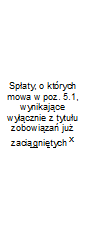 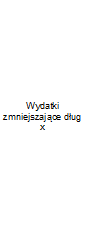 w tym:w tym:w tym:w tym:w tym: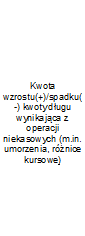 Wcześniejsza spłata zobowiązań, wyłączona z limitu spłaty zobowiązań, dokonywana w formie wydatków budżetowychWcześniejsza spłata zobowiązań, wyłączona z limitu spłaty zobowiązań, dokonywana w formie wydatków budżetowychWyszczególnienie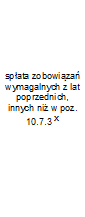 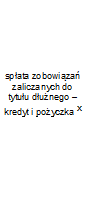 w tym:w tym: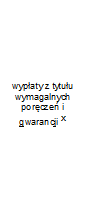 Wcześniejsza spłata zobowiązań, wyłączona z limitu spłaty zobowiązań, dokonywana w formie wydatków budżetowychWcześniejsza spłata zobowiązań, wyłączona z limitu spłaty zobowiązań, dokonywana w formie wydatków budżetowychWyszczególnienie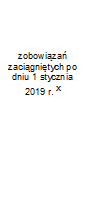 w tym:Wcześniejsza spłata zobowiązań, wyłączona z limitu spłaty zobowiązań, dokonywana w formie wydatków budżetowychWcześniejsza spłata zobowiązań, wyłączona z limitu spłaty zobowiązań, dokonywana w formie wydatków budżetowychWyszczególnienie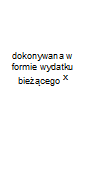 Wcześniejsza spłata zobowiązań, wyłączona z limitu spłaty zobowiązań, dokonywana w formie wydatków budżetowychWcześniejsza spłata zobowiązań, wyłączona z limitu spłaty zobowiązań, dokonywana w formie wydatków budżetowychLp10.610.710.7.110.7.210.7.2.110.7.2.1.110.7.310.810.910.920202 464 000,009 532,500,009 532,509 532,503 690,000,000,000,000,0020211 789 360,009 532,500,009 532,509 532,503 690,000,000,00xx20222 480 000,009 532,500,009 532,509 532,503 690,000,000,00xx20232 660 000,009 532,500,009 532,509 532,503 690,000,000,00xx20243 060 000,000,000,000,000,000,000,000,00xx20253 260 000,000,000,000,000,000,000,000,00xx20262 620 000,000,000,000,000,000,000,000,00xx2027800 000,000,000,000,000,000,000,000,00xx20280,000,000,000,000,000,000,000,00xx20290,000,000,000,000,000,000,000,00xx20300,000,000,000,000,000,000,000,00xx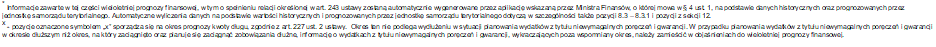 Strona 10 z 10Strona 10 z 10Strona 10 z 10